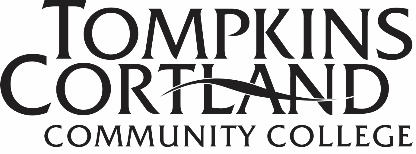             Check here if this is a new address and VA needs to be notified. (for immediate change call 1-800-827-1000)PLEASE CHECK ONE: This is the first time I have attended any University or College using my VA Benefits.  (22-1990 & DD-214 or NOBE required) I am a new student transferring from another University or College and I have used my benefits.  (22-1995 or 22-5495 required) I have attended TC3 and used VA benefits.What degree will you be working towards this semester?  (VA will not pay if you are not in a degree program)AAS   AS  AA  Certificate               Major________________    Visiting Student (Letter from home school of a required transfer credit approval)           Please select which semester you are enrolling for:   (VA will not pay for Audits, CO-OP, or non-credit courses)REMEMBER TO NOTIFY THE CERTIFYING OFFICAL OF ANY CHANGES IN HOURS!Are you repeating any courses this semester?     Yes      No     If yes, what course(s)? ______________________Are you required to receive a “C” or better in this course for your major?        Yes        No Type of benefits that you receive:  (Please check one) Chapter 30, Montgomery GI Bill (Active Duty)			 Chapter 1606, Montgomery GI Bill (Nat. Guard or Reservist)  Chapter 31, Vocational Rehabilitation	          			 Chapter 1607, Reserve Educational Assistance Program	                  Chapter 33, Post-9/11 GI Bill - Percentage of eligibility ____%	 Chapter 35, Dependents: VA claim # (Required) ___________Please Note: If less than 100% of the Post-9/11GI Bill, you have the responsibility for remaining Tuition and Fees.I hereby state that anytime my status changes from what I have indicated on this form, I will immediately notify TC3’sVA certifying official, located in the Financial Aid Office.  I understand that it may take up to 60-90 days for VA to process a claim.The Veterans Administration is empowered to solicit the information requested in this form under the authority of Title 38, United States Code.“GI BILL®” is a registered trademark of the U.S. Department of Veterans Affairs (VA). For more information about VA Education benefits offered by the VA is available at the official U.S. government website at www.benefits.va.gov/gibillCOMPLETE AND RETURN TO: Office of Financial Aid, Tompkins Cortland Community College170 North Street, P.O. Box 139   Dryden, NY 13053   FAX: 607.844.6538Attn: James Janke (VA Certifying Official) Email: jankej@tompkinscortland.eduNameNameEmailEmailAddressAddressAddressSS#PhonePhoneCityStateZipZip    Is this a change from last semester?        YES (Complete form 22-1995 or 22-5495)                   NOFALL                                           Year_______Credit Hours_______Credit Hours_______SPRINGYear_______Credit Hours_______Credit Hours_______FIRST SUMMER  (5 weeks)Year_______Credit Hours_______SECOND SUMMER  (5 weeks)Year_______Credit Hours_______SUMMER  (8 weeks)Year_______Credit Hours_______SUMMER  (10 weeks)Year_______Credit Hours_______Signature   Date